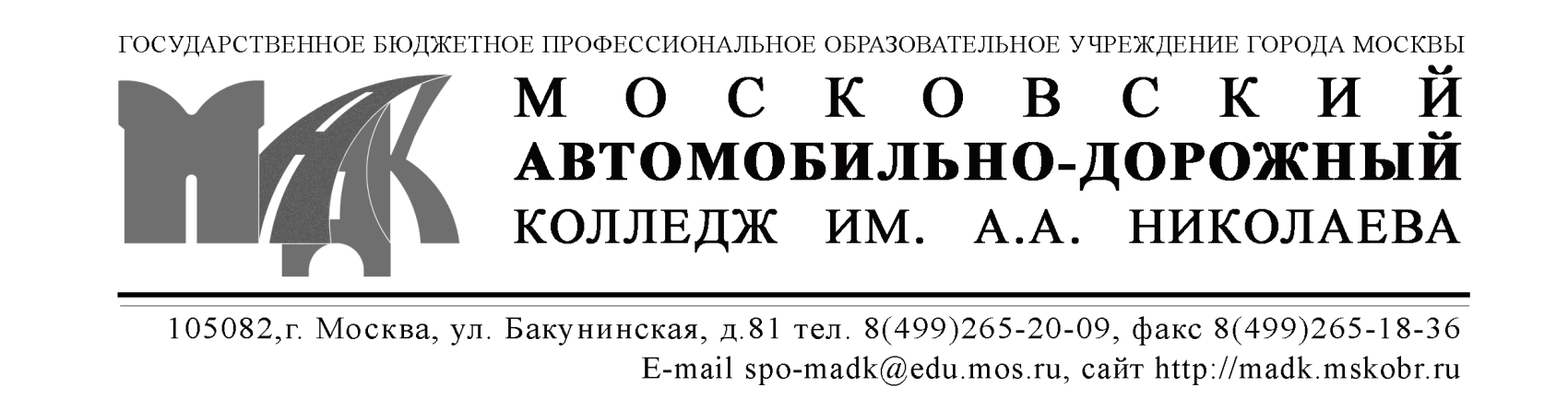 СПИСОК ВЕТЕРАНОВ ПЕДАГОГИЧЕСКОГО ТРУДА  КОЛЛЕДЖАна 2020-2021 учебный год Неработающие ветераны педагогического трудаРаботающие ветераны педагогического трудаДиректор колледжа							С.Я. Некрестьянова№п/пФамилияИмяОтчествоДатарожденияАдрес/телефонКатегорияНаградыСемейноеположениеМестопоследней работы, кемработалАндрееваЛюдмилаМихайловна02.04.193684956088348Ветерантруда,пенсионерМедаль «В память 850-летия города  Москвы»,семьяМАДК им. А.А. Николаева,преподавательБадоАннаЕфимовна09.09.1946г. Москва, Кутузовский пр., д.24, кв.13884992492254Ветерантруда,пенсионерМедаль «В память 850-летия города Москвы»,Почетный дорожник РоссиисемьяМАДК им. А.А. Николаева,преподавательБазаеваВераДмитриевна16.01.1956125562 Москва, ул. Хачатуряна, д.2, кВ.389.89851146465Ветерантруда,пенсионерМедаль «В память 850-летия города  Москвы»,Почетный работник СПО РФ.семьяМАДК им. А.А. Николаева,руководитель воспитательного отделаБазылеваЗинаидаНиколаевна20.10.1935127412 Москва ул. Ангарская, д.29, кв.26/84999062081Ветерантруда,пенсионерМедаль «В память 850-летия города Москвы»семьяМАДК им. А.А. Николаева,преподавательБатарина Галина Михайловна30.03.1941г. Москва, Строгинский б-р, д.14, к.3, кв.359495 7584126Ветерантруда,пенсионерМедаль «В память 850-летия города Москвы»вдоваМАДК им. А.А. Николаева,преподавательБатенина Марина Юрьевна14.05.196189670533054117630, Москва г, Академика Челомея ул, дом № 8, корпус 1, квартира 48684959365166Ветерантруда,пенсионерМедаль «В память 850-летия города Москвы»семьяМАДК им. А.А. Николаева,преподавательВаловая Татьяна Николаевна25.04.1947Шевченко Тараса наб., 3, кв. 13284992435364Ветерантруда,пенсионерМедаль «В память 850-летия города Москвы»семьяМАДК им. А.А. Николаева,преподавательВарнаева Людмила Николаевна20.09.1935Профсоюзная ул.116, к.1, кв.4884953350462Ветерантруда,пенсионерМедаль «В память 850-летия города Москвы»семьяМАДК им. А.А. Николаева,преподавательВаулинаГалинаАнатольевна25.03.1936119192 Москва Мичуринский проспект д.58, кв.41/84959313074Ветерантруда,пенсионерМедаль «В память 850-летия города  Москвы»,семьяМАДК им. А.А. Николаева,преподавательВедута Валерий Петрович06.11.1953141551, Московская обл, Солнечногорский р-н, Андреевка рп, Речная ул, д. 17, кв. 17189269536481Ветерантруда,пенсионерБлагодарность департамента образования г. МосквысемьяМАДК им. А.А. Николаева,преподавательВоскобойник Валерия Иосифовна07.02.193584954634365Ветерантруда,пенсионерМедаль «В память 850-летия города Москвы»семьяМАДК им. А.А. Николаева,преподавательВьюноваЕленаАнатольевна20.01.1947105077 Москва Измайловский б-р, д.63/12, корп.1, кв. 66.8903776486184994631201Ветерантруда,пенсионерПочетный работник СПО РФсемьяМАДК им. А.А. Николаева,преподавательГлазуноваАннаАфанасьевна31.12.1939Москва ул. Каховка, д.18,корп.5,кв18/8916576615184991217325Ветерантруда,пенсионерМедаль «В память 850-летия г. Москвы»,Почетный дорожник России.семьяМАДК им. А.А. Николаева,преподавательДанилевичАллаГригорьевна06.02.1945117218 Москва Ломоносовский проспект 18-5528958990637084959305572Ветерантруда,пенсионерМедаль «В память 850-летия г. Москвы»,Почетный дорожник РоссиисемьяМАДК им. А.А. Николаева,преподавательДармограйВладимирПетрович24.10.1940107207 Москва ул. Уральская, д.6, корп.4, кВ.16/8495466497489167119822Ветерантруда,пенсионерМедаль «В память 850-летия города Москвы»семьяМАДК им. А.А. Николаева,преподавательДеминаВалентинаАлексеевна29.05.193884959305112Ветерантруда,пенсионерМедаль «В память 850-летия города Москвы»семьяМАДК им. А.А. Николаева,преподавательДенисенкоТатьянаБорисовна17.03.1944111395 Москва ул. Молдагуловой, д.6, кв828499373601989166713752Ветерантруда,пенсионерОтличник Народного образования,Медаль «В память 850-летия города Москвы»семьяМАДК им. А.А. Николаева,преподавательДолжанский Анатолий Михайлович13.06.1941115372, Москва г, Лебедянская ул, дом № 12, корпус 1, кв. 259 89254943606Ветерантруда,пенсионерМедаль «В память 850-летия города Москвы»семьяМАДК им. А.А. Николаева,преподавательДроздов Владимир Юрьевич31.05.1950Семеновская наб. 3/1, к.6, кв. 388499360905089163704805Ветерантруда,пенсионерМедаль «В память 850-летия города Москвы», Почетный работник СПО РФ, Почетная грамота Министерства образования города Мосвы.семьяМАДК им. А.А. Николаева,преподавательЗайцева Екатерина Константиновна07.11.1953Моск. обл. г. Лобня8 906 793 43 47Ветерантруда,пенсионерМедаль «В память 850-летия города Москвы»семьяМАДК им. А.А. Николаева,преподавательЗаспицкаяЭлеонораВладимировна19.08.1946Москва ул. Чечерина, д.6, кВ.28.84954709863Ветерантруда,пенсионерПочетный дорожник России, Значок отличника народного просвещения.семьяМАДК им. А.А. Николаева,преподавательЗенков Валерий Александрович12.09.1943г. Москва, ул. Сходненская, д.23, кв.61Ветерантруда,пенсионерПочетный дорожник России, Значок отличника народного просвещения.семьяМАДК им. А.А. Николаева,преподавательКарпова Людмила Николаевна13.01.1949105082, Москва г, Бакунинская ул, дом № 43-55, квартира 75 89197771464Ветерантруда,пенсионерМедаль «В память 850-летия города  Москвы», Почетный работник СПО РФ.семьяМАДК им. А.А. Николаева,методистКовалевская Вера Артемовна17.09.1948Ул. Снежная, 27, к.1, кв. 39499 18026649258810063Ветерантруда,пенсионерМедаль «В память 850-летия города Москвы»вдоваМАДК им. А.А. Николаева,преподавательКовальЛюдмилаМихайловна03.03.1936Москва Б.        Черкизовская, д.3, корп.1, кв. 15784959636750Ветерантруда,пенсионерМедаль «В память 850-летия города  Москвы»,семьяМАДК им. А.А. Николаева,преподавательКозловаАллаФедоровна22.07.1936МоскваКомсомольский проспект, д.5/2, кв88/84992450446Ветерантруда,пенсионерМедаль «В память 850-летия города Москвы»семьяМАДК им. А.А. Николаева,преподавательКузьмичеваОльгаВладимировна01.12.1953129010 Москва Каланчёвская ул. Д.30, кВ.36.89299337046Ветерантруда,пенсионерМедаль «В память 850-летия города Москвы»,Почетный дорожник РоссиисемьяМАДК им. А.А. Николаева,преподавательКуркин Александр Александрович07.11.1946125363, Москва г, Фабрициуса ул, дом № 20, квартира 231  89683597010  пенсионерГрамота Департамента образования  г. Москвы 2015г.семьяМАДК им. А.А. Николаева,преподавательКуртина Нина Антоновна09.07.1944НАГОРНАЯ УЛ. д.15 корп.8 кв.67084991279197Ветерантруда,пенсионерМедаль «В память 850-летия города Москвы»,Почетный дорожник РоссиисемьяМАДК им. А.А. Николаева,преподавательЛисецкий Вячеслав Петрович18.01.1941Ул. Коломенская 3-103,84951141298Ветерантруда,пенсионерМедаль «В память 850-летия города Москвы»семьяМАДК им. А.А. Николаева,преподавательЛобановаАзалияМихайловна12.01.1936Хвалынский бульвар 2-4484957549704Ветерантруда,пенсионерМедаль «В память 850-летия города Москвы»семьяМАДК им. А.А. Николаева,преподавательЛокшинЮлийМихайлович23.06.1939141014 М.О.г. Мытищи ул. 1-ая Крестьянская, д.1, к.1, кв3084986844458Ветерантруда,пенсионерМедаль «В память 850-летия города Москвы»семьяМАДК им. А.А. Николаева,преподавательЛосавио Татьяна Ивановна21.04.1949г. Москва, ул. Песчаная, 12-598495198248084951575485Ветерантруда,пенсионерМедаль «В память 850-летия города Москвы»семьяМАДК им. А.А. Николаева,преподавательМнацакановАлексейГригорьевич28.04.1934Ул. Новорогожская, 5-1328499678321989030126577Ветерантруда,пенсионерМедаль «В память 850-летия  города Москвы»семьяМАДК им. А.А. Николаева,преподавательМоханьТатьянаВасильевна25.01.1950107150 Москва Бойцовая ул., д.17, корп.3,кв4089163547133Ветерантруда,пенсионерМедаль «В память 850-летия города Москвы»,семьяМАДК им. А.А. Николаева,преподавательНазаровВикторИванович03.11.1957127521, Москва г, Старомарьинское ш, дом № 17, квартира 167 89165021251Ветерантруда,пенсионерМедаль «В память 850-летия Москвы», Ветеран труда,Нагрудный знак «Почетный работник СПО РФ» семьяМАДК им. А.А. Николаева,преподавательНаумова Людмила Дмитриевна23.02.1936Ул. Дубиненская,13-22684959048718пенсионерсемьяМАДК им. А.А. Николаева,преподавательНикулина Татьяна Ивановна16.12.1948г. Москва, ул. Флотская, д.48, к.2, кв.18984954548619пенсионерсемьяМАДК им. А.А. Николаева,преподавательНовожилова Марина Викторовна28.03.1953Москва, Новочеркасский бульвар, д.29 кв.1408 985 161 99 218964536869784953480664Ветерантруда,пенсионерМедаль «В память 850-летия города Москвы»,семьяМАДК им. А.А. Николаева,преподавательОстроумоваЛидияИвановна05.01.1941111141 Москва  2-ая Владимировская, д.50, корп.3, кв.4484953090544Ветерантруда,пенсионерМедаль «В память 850-летия г. Москвы»,Почетный дорожник России.семьяМАДК им. А.А. Николаева,преподавательПавлова Татьяна Николаевна06.08.195489269548660Ветерантруда,пенсионерГрамота ДО г. МосквысемьяМАДК им. А.А. Николаева,преподавательПахомова Наталья Ивановна17.10.1953Ул. Бирюлевская, 55, к.1, кв.27884953283297Ветеран труда,пенсионерсемьяМАДК им. А.А. Николаева,преподавательПенчук Николай Васильевич02.06.195789037296490г. Москва ул. Зарайская 25 кор. 2 кв. 73 Ветерантруда,пенсионерМедаль «В память 850-летия г. Москвы»,Почетный дорожник России.семьяМАДК им. А.А. Николаева,Мастер производственного обученияПетреникВикторВасильевич25.10.193584953260236Ветерантруда,пенсионерМедаль «В память 850-летия города Москвы»,Почетный работник транспорта РоссиисемьяМАДК им. А.А. Николаева,зав. отделенияПищукВладимир Яковлевич17.10.1945Г. МоскваУл. Краснополянская, 6-2-30084954861525Ветерантруда,пенсионерМедаль «В память 850-летия города Москвы»семьяМАДК им. А.А. Николаева,Зам.директора по УРПопова Светлана Алексеевна15.04.1953Москва, Волгоградский проспект, д.76 к.2, кв. 18 9164666938пенсионерсемьяМАДК им. А.А. Николаева,преподавательПотеряйкина Людмила Абрамовна16.10.1954Москва, Валдайский проезд. 11-338903704383384954589448пенсионерсемьяМАДК им. А.А. Николаева,методистРогожина Наталья Генриховна31.01.1942Г. Москва, Потаповский пер., д.9/11, кв.93пенсионерсемьяМАДК им. А.А. Николаева,методистРубцоваЛарисаВасильевна03.03.1953141901 М.О. город Талдом, микрор-н Юбилейный, д.31, кв.68915469422584962065467Ветерантруда,пенсионерМедаль «В память 850-летия города Москвы»,Почетный дорожник РоссииодинокаяМАДК им. А.А. Николаева,преподавательСветловМихаилВасильевич01.02.1955107055 Москва Сиреневый б-р, д.34, корп.2, кв.3989165604438Ветеран труда,пенсионерМедаль «В память 850-летия города  Москвы», Почетный  автотранспортник  России.семьяМАДК им. А.А. Николаева,преподаватель01.СемченковаАльбинаМихайловна27.08.1946МоскваУл. Краснопрудная, д.22-а, кв.589169579102Ветерантруда,пенсионерМедаль «В память 850-летия г. Москвы»,Почетный дорожник России.семьяМАДК им. А.А. Николаева,преподавательСоболеваНинаИвановна27.10.1936107150 Москва ул. Ивантеевская. д.7/20,кв.25/8499160080189030126577Ветерантруда,пенсионерМедаль «В память 850-летия г. Москвы»,Почетный дорожник России.семьяМАДК им. А.А. Николаева,преподавательСоседоваНадеждаВикторовна22.07.1947.107258Москва ул.Игральная, д.10, кв. 15189629653249Ветерантруда,пенсионерМедаль «В память 850-летия города  Москвы», Почетный работник СПО РФ, Почетный дорожник  России, нагрудный знак  «250-лет образования дорожной отрасли»семьяМАДК им. А.А. Николаева,преподавательСтариковаВераСергеевна16.02.1948105523 Москва Щелковское шоссе, д.90, кв.276.8916340993284954685016Ветерантруда,пенсионерОтличник народного образования, Медаль «В память 850-летия города Москвы»,семьяМАДК им. А.А. Николаева,преподаватель02.СтепановаАльбинаДмитриевна06.11.1937107065 Москва ул. Уссурийская,        д.11,корп.3, кв27384954669348Ветерантруда,пенсионерМедаль «В память 850-летия г. Москвы»,Почетный дорожник России.ОдинокопроживающаяМАДК им. А.А. Николаева,Зав. отделенияСтепановаГалинаГригорьевна08.07.1939М.О. г. Мытищи, ул. Железнодорожная, д.52, кв.308495582943289151879101Ветерантруда,пенсионерМедаль «В память 850-летия города Москвы»,Почетный дорожник РоссиисемьяМАДК им. А.А. Николаева,преподавательТерешкинаИринаАлексеевна25.08.1949107392 Москва,  Просторная ул., д.6,  кв.256.89175385675Ветерантруда,пенсионерМедаль «В память 850-летия города Москвы», Значок «Отличник народного просвещения»,  Почетный работник транспорта России, Почетный работник СПО РФ, Нагрудный знак «200-лет транспортному образованию РоссииОдиноко проживающаяМАДК им. А.А. Николаева,Зав. Учебной частьюТишанская Ирина Дмитриевна24.11.1946105005 Москва, ул. Бауманская, д.20, стр.2, кв.46.Ветерантруда,пенсионерБлагодарность департамента образования города МосквысемьяМАДК им. А.А. Николаева,преподавательТищенко Алла Олеговна02.03.1954Москва, ул. Ладожская,2/37 кв.56Ветерантруда,пенсионерБлагодарность Департамента образования города МосквысемьяМАДК им. А.А. Николаева,преподавательЧубченко Владимир Алексеевич01.03.1949Кавказский бульвар 40,к.1, кв.3389852138411пенсионерсемьяМАДК им. А.А. Николаева,преподавательШвецоваНадеждаВладимировна08.01.1952107241 Москва ул. Амурская д.76, кв.64.89153633536Ветерантруда,пенсионерМедаль «В память 850-летия города  Москвы», Почетный  автотранспортник  России».семьяМАДК им. А.А. Николаева,преподавательШебеко Тамара Алексеевна27.09.1948Г. Москва, ул. Дубнинская, д.6, к.1, кв.18084954811648Ветерантруда,пенсионерМедаль «В память 850-летия города Москвы»семьяМАДК им. А.А. Николаева,преподавательШирокихВалентинаПетровна15.06.1946Г. Москва, ул. Профсоюзная, 146-3-468 499 338 34 70Ветеран труда, пенсионерМедаль «В память 850-летия города Москвы»семьяМАДК им. А.А. Николаева, преподавательРасуловаМаринаСуреновна20.08.1952М.О. Ленинский район, дер. Дрожжино, ул. Южная, д.19, корп.1, кв 37389295557286Ветерантруда,пенсионерНагрудный знак «В память 200-летия  транспортному образованию России».семьяМАДК имА.А. Николаева, преподаватель№п/пФамилияИмяОтчествоДатарожденияАдрес/телефонКатегорияНаградыСемейноеположениеМестопоследней работы, кемработалАйкина Наталия Валентиновна15.02.1961Москва, Госпитальный вал,5, стр.1, кв.4489060841671преподавательГрамота Догм, Почетная грамота МинобрнаукисемьяМАДК им.А.А. Николаева,преподавательАнтюфеева Ольга Викторовна23.06.62г. Реутов Московской обл. пр-т Юбилейный д. 66  кв. 10789296115297Ветеран труда, Педагог-организаторГрамота департамента образования города МосквысемьяМАДК им.А.А. Николаева,преподавательАнаньев Андрей Николаевич28.08.1952123376 Москва, ул. Красная Пресня, д.8, кв.6.89166116041Ветеран труда, преподавательПочетный работник СПО РФ, Медаль за доблестный труд.семьяМАДК им.А.А. Николаева,преподавательАндрееваСветлана Борисовна25.02.1958141070 М.О. г. Королев ул. Аржаковад.18/2, кв.1589060798511Специалист по практическому обучениюГрамота департамента образования города Москвы.семьяМАДК им.А.А. Николаева,преподавательБурлакова Наталия Витальевна02.10.1961Москва, ул. Ьусы Джалиля,27,к.2,кв.429,89167531583Педагог допобразованиясемьяМАДК им.А.А. НиколаеваБыканова Елена Юрьевна02.10.1960Москва, 1 Волокаламский проед,11,к.3,кв. 589106441657преподавательсемьяМАДК им.А.А. НиколаеваБыковаГалинаЮрьевна11.05.1961107258 Москва ул. Глебов-ская, д.1, кв.7589266177176ВетеранТрудапреподавательПочетная грамота Министерства образования и науки РФ.семьяМАДК имА.А. Николаева,преподавательВоскресенскаяЛюбовьАндреевна22.07.1960107061 Москва, ул. Б. Черкизовская, д.14,корп.2, кв.2089035408488Ветерантруда,преподавательМедаль «В память 850-летия города  Москвы», Нагрудный знак «200-лет транспортному образованию России».семьяМАДК имА.А. НиколаевапреподавательВьючнаяАлияСадыковна06.12.1945.Москва, 13-ая Парковая д.42, кв.215.89035942473Ветерантруда,преподавательПочетный дорожник России первой степени.семьяМАДК имА.А. Николаева, преподавательГнатюкНесторВасильевич08.09.1948115372 Москва, ул. Липецкая, д.36/20, кв.653.89296491807Ветеранвооруженных сил РФ,преподавательМедаль за боевые заслуги, Медали:  50-лет, 60-лет, 70-лет  вооруженных сил.семьяМАДК имА.А. Николаева,преподавательГоряиноваЕкатеринаСергеевна28.11.1959М.О. Щелковский район, п. Аничково, д.1, кв.75.89037529525Ветерантруда,преподавательПочетная грамота Министерства образования и науки РФ.семьяМАДК имА.А. Николаева, преподавательГрунина Алла Алексеевна29.04.1962Москва, Сахалинская,6, к.2, кв.12389264032387Педагог-библиотекарьПочетный работник СПОсемьяМАДК им.А.А. НиколаеваДанилецДанилецНаталияАнатольевна30.07.1963Москва, ул. Удальцова, д.89, кв.135Педагог-организаторсемьяМАДК имА.А. Николаева,Дорошенко Александра Николаевна2.10.1955г. Москва ул. Рокотова 7, кор 2 кв. 1689067883816Ветерантруда,преподавательНагрудный знак "Почетный дорожник России" Почетная грамота Министерства транспорта РФМАДК имА.А. Николаева, преподавательЕгороваЛюдмилаПавловна02.02.1952Москва, Сиреневый б-р, д.1, корп.4, кв.58.89168509723Ветерантруда,руководитель УМПЗаслуженный учитель РФ, Нагрудный знак «В память 200-летия  управлением водными и сухопутными сообщениямисемьяМАДК имА.А. НиколаеваЗам. дир. по УРКаримов АлександрФайзиевич20.11.1959Москва, ул.Глебовская , д.1 кв 7589264302422Ветеран труда, преподавательсемьяМАДК имА.А. Николаева, преподавательКостюковаЛюбовьВасильевна21.02.1959М.О. Люберецкий р-н, Гор. Пос. Красково, ул. 2-ая Заводская, д.20/1, кв.230.89175358495преподавательПочетная грамота департамента образования города Москвы семьяМАДК имА.А. Николаева,преподавательКрошкинНиколайИванович21.03.1952Д.Оболдина ДНП, Оболдина 1-а, Заповедный парк-2, д.117.89154769389Ветерантруда,преподаватель Нагрудный знак «В память 200-летия  управлением водными и сухопутными сообщениямисемьяМАДК им.А.А. Николаева, преподавательКузьминаЕленаВениаминовна21.12.1946125414Москва,  ул. Фестивальнаяд.44, кв.196.89036788117Ветерантруда,преподавательМедаль «В память 850-летия города  Москвы», Почетный  автотранспортник  России.семьяМАДК имА.А. НиколаевапреподавательКурьяноваИринаВикторовна17.03.1960111555 Москва, ул. Молостовых, д.1, корп.3, кв .221.89167841089Ветерантруда,преподаватель Почетный работник СПО РФ.семьяМАДК им.А.А. Николаева, преподавательЛазарева Татьяна Анатольевна01.10.1964Москва, Ивана Бабушкина,24, кв. 989162019795Ветеран трудаСтарший методистПочетная грамота МинобрнаукисемьяМАДК им.А.А. НиколаеваЛевченко Ирина Евгеньевна26.05.1963М.о., г. Электросталь, Ногинское шоссе, 12, кв.176, 89168422111Старший методистПочетная грамота Догм, Грамота Минобрнауки РФсемьяМАДК имА.А. НиколаеваМалафеев Николай Васильевич22.11.1955Москва, Черноморский бульвар, 4,к.1, кв.5289167577817инженерсемьяМАДК им.А.А. НиколаеваМанукян Вартан Тигранович21.08.1956М.о., Балашиха, Пролетарская,4, кв.7589859964239предавательсемьяМАДК им.А.А. НиколаеваМаневич Александр Вениаминович26.11.1957Москва г, Челюскинская ул, дом № 9, квартира 3189269760950Ветеран труда, преподавательнагрудный знак "Почетный работник среднего профессионального образования РФ",семьяМАДК им.А.А. Николаева, преподавательМорозова Наталья Александровна26.03.1063Москва г, Семеновская Б. ул, дом № 29/2, квартира 38 9175106710Ветеран труда,Завюпрактическим обучением"Почетный работник среднего профессионального образования РФ"семьяМАДК им.А.А. Николаева,Ст методистНекрестьяноваСветланаЯковлевна04.07.1954.М.О. , г. Люберцы, ул. Кирова, д.116, корп.12, кв.18.89037960442Ветерантруда,директорЗаслуженный учитель РФ, Медаль за безупречный труд и отличие III-ей степени, Медаль «В память 850-летия города  Москвы», нагрудные знаки: «Почетный работник СПО РФ», «Почетный дорожник России», «Почетный работник транспорта России», «Почетный  автотранспортник  России, «В память 200-летия  транспортному образованию России», «Значок отличник народного просвещения».семьяМАДК им.А.А. Николаева,ДиректорНовиков Владимир  Алексеевич18.10.1959Москва, Череповецкая, д.4, кв.31389163112629Ветеран труда, Зам. директорПочетный работник СПОсемьяМАДК имА.А. НиколаеваПатрахин Игорь Владимирович02.09.1953Москва, Югорский проезд, д.6, кв. 93Ветерантруда,преподавательМедаль «В память 850-летия города  Москвы», Почетный  дорожник  России.семьяМАДК имА.А. Николаева, преподавательРощак Сергей Валерьевич12.09.1956Москва, грина,1, к7, кв.4689197841064преподавательсемьяМАДК им.А.А. НиколаеваСарапулова Елена Геннадьевна03.11.1962Москва, Байкальская, 38,к.2, кв.4889670129955преподавательсемьяМАДК им.А.А. НиколаеваСветловаИринаАлександровна07.01.1961107055 Москва Сиреневый б-р,д.34,корп.2,кв.3989165604438Ветерантруда,преподавательМедаль «В память 850-летия города  Москвы», Почетный  автотранспортник  России.семьяМАДК имА.А. Николаева,преподавательСмирнова Валентина Сергеевна05.07.1958Москва, Маршала Рокоссовского,24,кв.989067882572Ветеран труда ,комендантПочетная грамота Министерства транспорта РФсемьяМАДК им.А.А. НиколаеваСоколоваТатьянаМихайловна08.11.1959Москва, ул. Ботаническая, д.17/1,корп.1, кв.225.89164007116преподаватель семьяМАДК  имА. А. Николаева,преподавательТимофеевГеннадийЛеонидович15.01.1957Москва, ул. Маршала Катукова, д.20, корп.1, кв.123.89161559038Ветерантруда,преподаватель Почетный автотранспортник  России, Нагрудный знак «Почетный работник транспорта России»семьяМАДК имА.А. НиколаевапреподавательТомимайте Тамара Семеновна14.05.1948Москва г, Бакунинская ул, дом № 38-42, стр 1, кв. 389262472101преподавательПочетная грамота  Департамента образования города Москвы.вдоваМАДК имА.А. Николаева,преподавательЧадаева Галина Константиновна16.10.1956Москва, Булатниковская, 11,к.1, кв. 3689067920716Ветеран труда, Старший лаборантМедаль 850-летия МосквысемьяМАДК им.А.А. Николаева